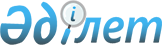 Об утверждении Правил ведения реестра значимых поставщиков платежных услугПостановление Правления Национального Банка Республики Казахстан от 31 августа 2016 года № 220. Зарегистрировано в Министерстве юстиции Республики Казахстан 5 октября 2016 года № 14295.
      В соответствии с подпунктом 52-6) части второй статьи 15 Закона Республики Казахстан "О Национальном Банке Республики Казахстан", подпунктом 21) пункта 1 статьи 4 Закона Республики Казахстан "О платежах и платежных системах" Правление Национального Банка Республики Казахстан ПОСТАНОВЛЯЕТ:
      Сноска. Преамбула - в редакции постановления Правления Национального Банка РК от 19.02.2024 № 10 (вводится в действие по истечении десяти календарных дней после дня его первого официального опубликования).


      1. Утвердить прилагаемые Правила ведения реестра значимых поставщиков платежных услуг.
      2. Департаменту платежных систем (Ашыкбеков Е.Т.) в установленном законодательством Республики Казахстан порядке обеспечить:
      1) совместно с Юридическим департаментом (Сарсенова Н.В.) государственную регистрацию настоящего постановления в Министерстве юстиции Республики Казахстан;
      2) направление настоящего постановления в республиканское государственное предприятие на праве хозяйственного ведения "Республиканский центр правовой информации Министерства юстиции Республики Казахстан":
      на официальное опубликование в информационно-правовой системе "Әділет" в течение десяти календарных дней после его государственной регистрации в Министерстве юстиции Республики Казахстан;
      для включения в Государственный реестр нормативных правовых актов Республики Казахстан, Эталонный контрольный банк нормативных правовых актов Республики Казахстан в течение десяти календарных дней со дня его государственной регистрации в Министерстве юстиции Республики Казахстан;
      3) размещение настоящего постановления на официальном интернет-ресурсе Национального Банка Республики Казахстан после его официального опубликования.
      3. Управлению по защите прав потребителей финансовых услуг и внешних коммуникаций (Терентьев А.Л.) обеспечить направление настоящего постановления на официальное опубликование в периодические печатные издания в течение десяти календарных дней после его государственной регистрации в Министерстве юстиции Республики Казахстан.
      4. Контроль за исполнением настоящего постановления возложить на заместителя Председателя Национального Банка Республики Казахстан Пирматова Г.О.
      5. Настоящее постановление вводится в действие по истечении десяти календарных дней после дня его первого официального опубликования. Правила ведения реестра значимых поставщиков платежных услуг
Глава 1. Общие положения
      1. Настоящие Правила ведения реестра значимых поставщиков платежных услуг (далее - Правила) разработаны в соответствии с подпунктом 52-6) части второй статьи 15 Закона Республики Казахстан "О Национальном Банке Республики Казахстан", подпунктом 21) пункта 1 статьи 4 Закона Республики Казахстан "О платежах и платежных системах" (далее - Закон о платежах и платежных системах) и определяют порядок ведения реестра значимых поставщиков платежных услуг.
      Сноска. Пункт 1 - в редакции постановления Правления Национального Банка РК от 19.02.2024 № 10 (вводится в действие по истечении десяти календарных дней после дня его первого официального опубликования).


      2. Реестр значимых поставщиков платежных услуг (далее – реестр) содержит сведения о значимых поставщиках платежных услуг.
      Реестр ведется Национальным Банком Республики Казахстан (далее – Национальный Банк) в целях контроля за рынком платежных услуг.
      3. В Правилах используются понятия, предусмотренные Законом о платежах и платежных системах. Критерии и способы определения значимых поставщиков платежных услуг определяются в соответствии со статьей 11 Закона о платежах и платежных системах. Глава 2. Ведение реестра
      4. Реестр ведется Национальным Банком на казахском и русском языках на бумажном носителе и в электронном виде по форме согласно приложению 1 к Правилам и публикуется на официальном интернет-ресурсе Национального Банка.
      5. Национальный Банк относит поставщиков платежных услуг к значимым поставщикам платежных услуг:
      1) самостоятельно по итогам проведенного анализа рынка платежных услуг;
      2) на основании письменного обращения поставщика платежных услуг, по форме согласно приложению 2 к Правилам (далее – письменное обращение).
      6. Для отнесения поставщика платежных услуг к значимым поставщикам платежных услуг в соответствии с подпунктом 2) пункта 5 Правил допускается направление поставщиком платежных услуг в Национальный Банк письменного обращения.
      К письменному обращению прилагаются сведения об объемах платежей и (или) переводов денег, осуществленных поставщиком платежных услуг за последние двенадцать месяцев, подтверждающие соответствие поставщика платежных услуг критериям, установленным пунктом 1 статьи 11 Закона о платежах и платежных системах.
      7. Национальный Банк рассматривает письменное обращение и принимает по нему решение в срок не более тридцати календарных дней со дня его поступления в Национальный Банк.
      8. Национальный Банк принимает решение об отнесении поставщика платежных услуг к значимым поставщикам платежных услуг при его соответствии одному из критериев, установленных пунктом 1 статьи 11 Закона о платежах и платежных системах.
      9. При принятии решения Национальным Банком об отказе во включении поставщика платежных услуг в реестр по итогам рассмотрения письменного обращения Национальный Банк в течение пяти рабочих дней со дня принятия решения в письменной форме уведомляет об этом поставщика платежных услуг с указанием причин отказа во включении в реестр.
      10. Национальный Банк в течение пяти рабочих дней со дня принятия решения об отнесении поставщика платежных услуг к значимым поставщикам платежных услуг:
      1) включает поставщика платежных услуг в реестр;
      2) в письменной форме уведомляет поставщика платежных услуг о включении в реестр;
      3) публикует данную информацию на своем официальном интернет-ресурсе.
      11. Поставщик платежных услуг относится к значимым поставщикам платежных услуг с даты внесения Национальным Банком данных о значимом поставщике платежных услуг в реестр.
      12. Национальный Банк исключает поставщика платежных услуг из реестра:
      1) при внесении сведений о прекращении деятельности поставщика платежных услуг - юридического лица в Национальный реестр бизнес-идентификационных номеров;
      2) при снятии поставщика платежных услуг - индивидуального предпринимателя с регистрационного учета в качестве индивидуального предпринимателя в органе государственных доходов;
      3) при прекращении поставщиком платежных услуг деятельности по оказанию платежных услуг;
      4) при выявлении по итогам проведенного анализа рынка платежных услуг несоответствия поставщика платежных услуг критериям, установленным пунктом 1 статьи 11 Закона о платежах и платежных системах.
      13. Поставщик платежных услуг в течение трех рабочих дней со дня принятия решения о прекращении деятельности по оказанию платежных услуг направляет в Национальный Банк уведомление в произвольной письменной форме.
      14. Национальный Банк в течение трех рабочих дней со дня исключения поставщика платежных услуг из реестра по основанию, предусмотренному подпунктом 4) пункта 12 Правил, уведомляет об этом поставщика платежных услуг в письменной форме с указанием причин исключения из реестра. Реестр значимых поставщиков платежных услуг Письменное обращение поставщика платежных услуг
      Сноска. Приложение 2 - в редакции постановления Правления Национального Банка РК от 19.02.2024 № 10 (вводится в действие по истечении десяти календарных дней после дня его первого официального опубликования).
      __________________________________________________________________(для юридических лиц - наименование поставщика платежных услуг,бизнес-идентификационный номер, для индивидуальных предпринимателей -фамилия, имя, отчество (при его наличии), индивидуальный идентификационныйномер) просит включить в реестр значимых поставщиков платежных услуг.
      1. Место нахождения поставщика платежных услуг:___________________________________________________________________(индекс, город (область), район, улица, номер дома (офиса)___________________________________________________________________(телефон, факс, адрес электронной почты, интернет-ресурс (при наличии)
      2. Сведения о государственной регистрации (перерегистрации) поставщикаплатежных услуг:___________________________________________________________________(наименование документа, номер и дата выдачи, кем выдан)
      3. Перечень оказываемых платежных услуг: (указываются платежные услугив соответствии с пунктом 1 статьи 12 Закона Республики Казахстан "О платежахи платежных системах"):1) ________________________________________________________________;2) ________________________________________________________________.
      4. Сведения о первом руководителе поставщика платежных услуг(индивидуальном предпринимателе):__________________________________________________________________(фамилия, имя, отчество (при его наличии) индивидуальный идентификационный номер)Дата рождения _____________________________________________________Гражданство _______________________________________________________Данные документа, удостоверяющего личность______________________________________________________________________________________________________________________________________(документ, номер, серия (при наличии) и дата выдачи, кем выдан)Место жительства ___________________________________________________(индекс, город (область), район, улица, номер дома (офиса)___________________________________________________________________(телефон, факс, адрес электронной почты (при ее наличии)
      5. Обоснование необходимости включения поставщика платежных услугв реестр значимых поставщиков платежных услуг___________________________________________________________________Подтверждаю, что прилагаемые сведения мною проверены и являются достовернымии полными. Согласен (согласна) на использование сведений, составляющихохраняемую законом тайну, содержащихся в информационных системах.Первый руководитель поставщика платежных услуг либо индивидуальныйпредприниматель или лицо, уполномоченное на подписание_____________________________________ _________фамилия, имя, отчество (при его наличии) подпись
					© 2012. РГП на ПХВ «Институт законодательства и правовой информации Республики Казахстан» Министерства юстиции Республики Казахстан
				
      Председатель

      Национального Банка                           Д. Акишев
Утвержденыпостановлением ПравленияНационального БанкаРеспублики Казахстанот 31 августа 2016 года № 220Приложение 1к Правилам ведения реестразначимых поставщиковплатежных услугФорма
№ п/п
Дата
Наименование юридического лица, фамилия, имя, отчество (при его наличии) индивидуального предпринимателя
Бизнес-идентификационный номер (индивидуальный идентификационный номер) значимого поставщика платежных услуг
Юридический и фактический адреса значимого поставщика платежных услуг, факс, телефон, адрес электронной почты, интернет-ресурс (при наличии), данные первого руководителя (для юридических лиц)
Обоснование отнесения поставщика платежных услуг к значимым поставщикам платежных услуг
Примечание
1
2
3
4
5
6
7Приложение 2
к Правилам ведения реестра
значимых поставщиков
платежных услугФормаНациональный Банк
Республики Казахстан